Кумитэ, мужчины до 84 кг1Peterson Timothy NETHERLANDS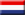 3932ABDESSELEM TAREQ FRANCE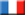 1723Arkania Gogita GEORGIA 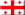 1614Serfati Mickael FRANCE1535Keshta Hany_Shaker EGYPT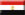 1516Ognen Gruevski FYROM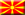 1337MAESTRI NELLO ITALY (ITA)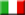 1318Taumotekava J-Christophe FRANCE1229Horuna Yaroslav UKRAINE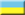 11110KURNAZ Murat-Salih TURKEY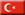 10111Reis Filipe PORTUGAL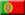 9312-13FIORAVANTE VALENTINO ITALY (ITA)8114Benaissa Assil MOROCCO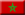 8115Muther Andreas AUSTRIA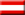 7316-17Karamollaoğlu Yavuz TURKEY71Özmen Osman TURKEY7118Abdelmonem Abdelrahman_Ahmed EGYPT6119Dutamadio Daniel NETHERLANDS5320-21Boucetta Abderazak ALGERIA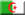 51Guiri Hacene ALGERIA5122-27LORIA SALVATORE ITALY (ITA)41Laugier Jordan FRANCE41Mitic Vladimir SERBIA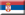 41USDA Aykut TURKEY41LJUBISA MIHAILOVIC MONTENEGRO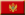 41Bitević Slobodan SERBIA4128Siousaran Cedric FRANCE2329-30Alonso Ludovic FRANCE22Luca Marco SWITZERLAND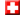 2231-36IBRAHIM AHMED EGYPT21Mladen Gordic SERBIA21Amroun Mikael NORWAY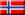 21Grivel Jonathan FRANCE21MOHAMED__HEDI HANNACHI TUNISIA (TUN)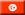 21Martinez Libardo VENEZUELA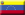 2137-40Megrabyan Askanaz RUS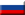 12Gabelia Zurab RUS12Herrera Cesar VENEZUELA12GAUTIER ADRIEN FRANCE1241-57Goce Petrov FYROM11Antik Simon FYROM11O-Hara Vincent IRELAND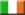 11Seiler Demian SWITZERLAND11NDiaye Pape SWITZERLAND11Assereto Edwin PERU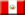 11Amargos Miguel ARGENTINA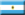 11Morales Homero MEXICO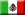 11Vandvik Eirik NORWAY11Cartolano Antonio VENEZUELA11Louvouelo H GABON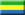 11FİDAN MUSTAFA TURKEY11YILDIRIM GONENC TURKEY11Hendro Salim INDONESIA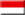 11Quets Jeroen BELGIUM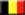 11MILOS MARKO CROATIA (CRO)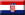 11VUCIC MARIO CROATIA (CRO)1158-60Alagas Haldun TURKEY2Weber Florian SWITZERLAND2Tasevski Stojan FYROM261-119Voltat Mike FRANCE1Dordonne Thomas FRANCE1Dona Larry FRANCE1Lakehal Tarik FRANCE1Antonov Nikolay RUS1Orlov Vladimir RUS1MESHCHERYAKOV EVGENIY RUS1Jeannerat Elie SWITZERLAND1Trachsel Mario SWITZERLAND1Fernandes Tiago SWITZERLAND1FERREIRA Abel PORTUGAL1Mestre Nuno PORTUGAL1Hernandez-Camarzana Aaron SPAIN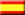 1Ruiz-de-Castaneda-Garcia Igor SPAIN1Chahlafi Said MOROCCO1Fedali Ahmed MOROCCO1Hamidouche Nabil ALGERIA1Van-Waesberghe Beyan BELGIUM1Moradi P IRAN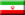 1Flynn Ronan IRELAND1Harnicar Andrey SLOVAKIA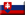 1Ndoye Ibrahim SENEGAL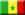 1Gabriel Gates CANADA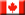 1Alexandru Sorin CANADA1Pavhele-Alvarez Mfina CONGO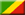 1Şen İsmail_Hakkı TURKEY1ALGAN YASİN_KORAY TURKEY1SOYDAN ERSAN TURKEY1KARA TURAY TURKEY1CIRLAR ALKAN TURKEY1Amir Begovik FYROM1ALSEIAH SAFIALDIN SYRIAN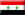 1Eko_Prasetyo Roni INDONESIA1Khalitov Rustem KAZAKHSTAN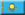 1Lee Wai_Chi HONG KONG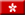 1Rezaie_Haghighi Arvin SWEDEN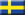 1Choda Shigehiro JAPAN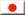 1Simonovic Adam SERBIA (SRB)1Ristivojevic Marko SERBIA (SRB)1Vulovic Darko SERBIA (SRB)1Grozdanov Philip HUNGARY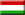 1Bufano Matteo ITALY (ITA)1Koci Jan CZECH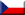 1Kubička Petr CZECH1Pluto Stefano GERMANY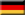 1Dozhuk Oleksandr UKRAINE1Pinchuk Sergii UKRAINE1TOMAZIN MATEJ CROATIA (CRO)1MRVICIC ANTE CROATIA (CRO)1MARICEVIC MIROSLAV CROATIA (CRO)1Surbek Alan CROATIA (CRO)1Mourssy Tamer_Abdelraouf EGYPT (EGY)1Volpe Leonardo ITALY (ITA)1MUTI MANUEL ITALY (ITA)1WIRDIS WILLIAM ITALY (ITA)1MAHDI DAHMOUNI TUNISIA (TUN)1Alaaraj Younis QATAR (QAT)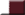 1Abdülkadir Basaran GERMANY1Alzbaydi Ibrahim QATAR1